§957.  Committee analysis and recommendations; authorityFor each agency or independent agency or a component part of each agency or independent agency subject to review pursuant to section 952, the committee of jurisdiction may conduct an analysis and evaluation that may include, but need not be limited to, an evaluation of the program evaluation report submitted pursuant to section 956, subsection 1, including:  [PL 2013, c. 307, §8 (NEW).]1.  Statutory authority.  The extent to which the agency or independent agency operates in accordance with its statutory authority;[PL 2013, c. 307, §8 (RPR).]2.  Goals and objectives.  The degree of success in meeting the agency's or independent agency's goals and objectives for each program, including population served;[PL 2013, c. 307, §8 (NEW).]3.  Statutory and administrative mandates.  The degree of success achieved by the agency or independent agency in meeting its statutory and administrative mandates; and[PL 2013, c. 307, §8 (NEW).]4.  Filing requirements.  The extent to which the agency or independent agency has increased or reduced filing requirements and paperwork duplication burdens on the public.[PL 2013, c. 307, §8 (NEW).]In consultation with the Legislative Council, the committee of jurisdiction shall select agencies or independent agencies for review either in accordance with the scheduling guidelines provided in this chapter or at any time determined necessary by the committee.  [PL 2013, c. 307, §8 (NEW).]SECTION HISTORYPL 1995, c. 488, §2 (NEW). PL 2001, c. 495, §4 (AMD). PL 2013, c. 307, §8 (RPR). The State of Maine claims a copyright in its codified statutes. If you intend to republish this material, we require that you include the following disclaimer in your publication:All copyrights and other rights to statutory text are reserved by the State of Maine. The text included in this publication reflects changes made through the First Regular and First Special Session of the 131st Maine Legislature and is current through November 1, 2023
                    . The text is subject to change without notice. It is a version that has not been officially certified by the Secretary of State. Refer to the Maine Revised Statutes Annotated and supplements for certified text.
                The Office of the Revisor of Statutes also requests that you send us one copy of any statutory publication you may produce. Our goal is not to restrict publishing activity, but to keep track of who is publishing what, to identify any needless duplication and to preserve the State's copyright rights.PLEASE NOTE: The Revisor's Office cannot perform research for or provide legal advice or interpretation of Maine law to the public. If you need legal assistance, please contact a qualified attorney.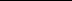 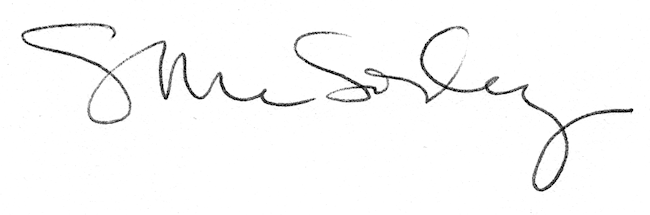 